ПРЕСС-ВЫПУСК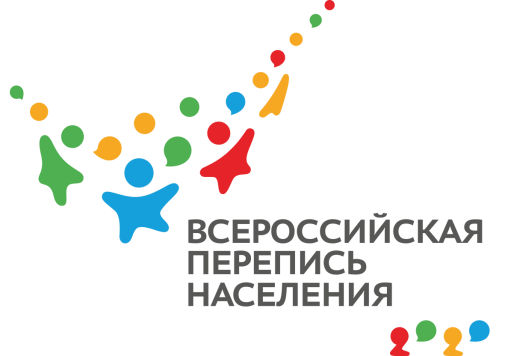 АМ-83-10/         -ДР от 16.06.2021г.ВПН-2020: ДИСТАНЦИОННЫЕ ТЕХНОЛОГИИЦифровая перепись населения как никогда актуальна в условиях борьбы с распространением коронавирусной инфекции. Как жителям России пройти предстоящую перепись без лишних контактов?Многие страны перенесли проведение переписи 2020 г. на 2021 г., а некоторые и на более поздние сроки. В связи с этим, Статистической комиссией ООН были разработаны рекомендации о проведении опроса среди населения, главным образом связанные с применением дистанционных технологий.Перепись населения в России уже на данный момент соответствует этим рекомендациям. Была разработана BI-платформа, которая позволяет контролировать подготовку, проведение и подведение итогов переписи.Также акцент в процессе сбора информации будет сделан на онлайн-технологиях — опрашиваемым будет доступна возможность самостоятельно заполнить анкеты с использованием интернета на портале «Госуслуги». Для выполнения этой процедуры нет необходимости ждать переписчика — пункты составлены с таким расчётом, что их будет удобно заполнять любому пользователю. Кроме того, перепись таким способом можно пройти в любое время суток и сделать при необходимости паузу, не теряя при этом уже внесенные сведения.Напоминаем, что Всероссийская перепись населения в Республике Крым пройдет осенью 2021 года. Любой крымчанин сможет самостоятельно переписаться на портале «Госуслуги», для чего понадобится стандартная или подтвержденная учетная запись. Переписчики с электронными планшетами обойдут квартиры и дома и опросят жителей, не принявших участие в интернет-переписи. Тем, кто уже переписался на портале, достаточно будет показать код подтверждения. Переписчики будут иметь специальную экипировку и удостоверение, действительное при предъявлении паспорта. Кроме того, будет организована работа переписных участков, в том числе в помещениях многофункциональных центров оказания государственных и муниципальных услуг «Мои документы».Ссылка на источник информации обязательна.Временно исполняющий обязанности руководителя                           А.А. Мысков